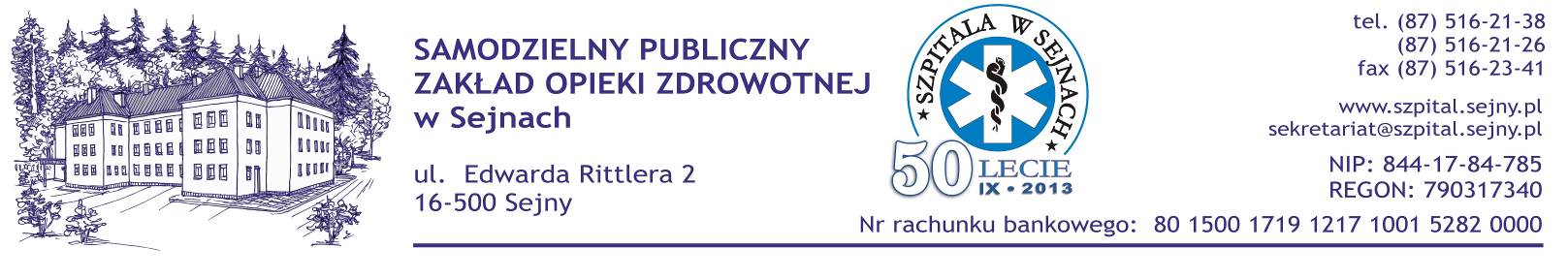 Sejny, dnia 18 lutego 2015 r.                                                                                           Wszyscy WykonawcyStrona internetowa ZamawiającegoTablica ogłoszeń ZamawiającegoZnak postępowania: 02/ZP/2015  Dotyczy: postępowanie o udzielenie zamówienia publicznego prowadzone w trybie przetargu nieograniczonego na dostawy materiałów jednorazowego użytkuPYTANIA WRAZ Z ODPOWIEDZIAMIDziałając na podstawie art. 38 ust. 1 i 2 ustawy z dnia 29 stycznia 2004 r. Prawo zamówień publicznych (t. jedn. Dz. U. z 2013 r. poz. 907 ze. zm.) Zamawiający przekazuje Wykonawcom treść pytań  wraz z odpowiedziami.Pytania dot. pakietu 6poz. 1: Czy Zamawiający dopuści serwetę 130cm x 90cm w miejsce 120cm x 90cm, pozostałe parametry zgodne z SIWZ?       Odpowiedź. Zamawiający dopuszcza.poz. 2: Czy Zamawiający miał na myśli podkład jednorazowy w rozm. 60x60cm zamiast 60x50cm?       Odpowiedź. Zamawiający dopuszcza.poz. 5: Czy Zamawiający dopuści pakiet kompresów gazowych przewiązywanych po 10 szt i pakowanych razem w opakowanie a’40 szt, pozostałe parametry zgodne z SIWZ?       Odpowiedź. Zamawiający dopuszcza.poz. 5: Czy Zamawiający dopuści pakiet kompresów gazowych 17N 12W w rozm. 7,5cm x 7,5cm pakowanych a’40 szt?       Odpowiedź. Zamawiający dopuszcza.poz. 22: Czy Zamawiający dopuści taśmę o szer. 19mm, pozostałe parametry zgodne z SIWZ?       Odpowiedź. Zamawiający dopuszcza.poz. 23: Czy Zamawiający dopuści taśmę o szer. 19mm, pozostałe parametry zgodne z SIWZ?       Odpowiedź. Zamawiający dopuszcza.poz. 24: Czy Zamawiający dopuści taśmę o szer. 19mm, pozostałe parametry zgodne z SIWZ?       Odpowiedź. Zamawiający dopuszcza.poz. 29: Czy Zamawiający ma na myśli torebki samoprzylepne, podobnie jak w poz. 25-28?       Odpowiedź. Tak, Zamawiający ma na myśli torebki samoprzylepne.Pytania dot. SIWZ treści umowyCzy Zamawiający wyrazi zgodę, aby bieg terminu dostaw przypadał w dni robocze?        Odpowiedź. Zamawiający wyraża zgodę aby bieg terminu dostaw przypadał w dni robocze.Czy za dni robocze w rozumieniu wzoru umowy będą uważane dni od poniedziałku do piątku, za wyjątkiem dni ustawowo wolnych od pracy?        Odpowiedź. Za dni robocze w rozumieniu wzoru umowy będą uważane dni od poniedziałku do piątku, za wyjątkiem dni ustawowo wolnych od pracy.Jaki procent ilości wyrobów określonej w umowie zostanie przez Zamawiającego na pewno zamówiony?       Odpowiedź. Zamawiający nie określa	jaki procent ilości wyrobów zawartych w umowie zostanie przez niego na pewno zamówiony.W związku ze sprzecznymi zapisami SIWZ (4.3) oraz projektu umowy § 5 ust. 4, proszę o określenie, czy bieg 30 - dniowego terminu płatności rozpoczyna się od daty wystawienia faktury czy też doręczenia faktury ?       Odpowiedź. Bieg 30 - dniowego terminu płatności rozpoczyna się od daty doręczenia faktury ?Czy Zamawiający wyrazi zgodę, aby kara umowna zapisana w § 6 ust. 1 naliczana była od niezrealizowanej części umowy?       Odpowiedź. Zamawiający pozostaje przy zapisach SIWZ.Czy Zamawiający wyrazi zgodę, aby kara umowna zapisana w § 6 ust. 3 naliczana była od wartości dostawy dostarczonej ze zwłoką za każdy dzień zwłoki dłużej niż 2 dni?       Odpowiedź. Zamawiający pozostaje przy zapisach SIWZ.Czy w razie braku możliwości lub istotnych trudności w dostarczeniu wyrobów zaoferowanych w ofercie wykonawca będzie mógł dostarczać zamienniki o nie gorszych parametrach i w takiej samej cenie?       Odpowiedź. Zamawiający pozostaje przy zapisach SIWZ.Czy Zamawiający zgadza się zapisać możliwość zmiany cen w przypadku przekraczającej 3% zmiany średniego kursu NBP walut EUR lub USD w stosunku do kursu z dnia zawarcia umowy oraz w przypadku gdy suma miesięcznych wskaźników cen i usług konsumpcyjnych opublikowanych przez Prezesa GUS za okres od dnia zawarcia umowy przekroczy 3%?       Odpowiedź. Zamawiający pozostaje przy zapisach SIWZ.Pytania dot. pakietu 1Zwracamy się do Zamawiającego z pytaniem czy w pakiecie nr 1, w pozycji nr 1 dopuści rękawice chirurgiczne, lateksowe, sterylne, pudrowe, zgodnie z  normą EN 455-1,2,3,4. lub równoważną; niska zawartość pudru, poziom protein lateksowych < 60µ/g, kształt w pełni anatomiczny (przeciwstawny kciuk, zagięte palce); o grubości palca min. 0,21 mm i długości całkowitej min. 285 mm; rolowany mankiet, oznakowanie CE; odporne na rozerwanie, łatwe w nakładaniu, dobrze dopasowane, powierzchnia mikroporowata; posiadające badanie jednostki akredytowanej na przenikanie wirusów oraz odporne na przenikanie związków chemicznych wg PN EN 374 lub równoważna. Pakowane w opakowania papier/papier - wewnętrznie jednostronnie foliowane, sterylizowane radiacyjnie, w rozmiarach: 9; 8,5; 8; 7,5; 7; 6,5;6,0?      Odpowiedź. Zamawiający dopuszcza.Zwracamy się do Zamawiającego z pytaniem czy w pakiecie nr 1, w pozycji nr 2 dopuści rękawice diagnostyczne, niejałowe, bezpudrowe, jednorazowego użytku, wykonane z polichlorku winylu (bezlateksowe), o długości min. 245 mm, grubość palca 0,10 +/-0,01 mm, dłoni 0,08mm +/-0,01mm i mankietu 0,08mm +/-0,01mm. Poziom AQL 1,5. Rękawice bez ftalanów-fabrycznie umieszczona informacja na opakowaniu. Zarejestrowane jako wyrób medyczny oraz środek ochrony indywidualnej kat. III. Opakowanie rozmiarów od XS do XL zawierające 100 szt. rękawic?	      Odpowiedź. Zamawiający dopuszcza.Zwracamy się do Zamawiającego z pytaniem czy w pakiecie nr 1, w pozycji nr 3 dopuści rękawice chirurgiczne, sterylne, lateksowe z przedłużonym mankietem, o długości min. 483 mm, położniczo-ginekologiczne, bezpudrowe, wskaźnik AQL 1,5, zgodne z normą EN 455-1,2,3 lub równoważną; koniec zrolowany, przylegający do ręki, mikroporowata powierzchnia dłoni, w rozmiarach: S, M, L z poziomem protein < 21µg/g. Opakowanie – 25 par?       Odpowiedź. Zamawiający dopuszcza.Zwracamy się do Zamawiającego z prośbą o padanie ilości zamawianych rękawic ginekologicznych w pakiecie nr 1, w pozycji nr 3 ?       Odpowiedź. Należy wycenić 500 par rękawic.Zwracamy się do Zamawiającego z pytaniem czy w pakiecie nr 1, w pozycji nr 4 dopuści rękawice diagnostyczne wykonane z nitrylu, bezpudrowe, z zewnętrzną warstwą polimerową, a wewnątrz chlorowaną, mankiet rolowany, w kolorze fioletowym, reszta parametrów zgodna z wymaganiami Zamawiającego?       Odpowiedź. Zamawiający dopuszcza.Zwracamy się do Zamawiającego z pytaniem czy w pakiecie nr 1, w pozycji nr 6 dopuści rękawice chirurgiczne neoprenowe, bezpudrowe, polimeryzowane od strony wewnętrznej, o anatomicznym kształcie, mankiet rolowany, mikroteksturowane, sterylizowane, o wartości finałowego uwalniania AQL 1.0, o grubości rękawicy na palcu min. 0,19 mm, na dłoni min. 0,17 mm i długości całkowitej min. 295 mm, siła zrywania min. 12 N, zgodne z normą EN 455-1,2,3,4 lub równoważną, posiadające badania jednostki akredytowanej na przenikanie wirusów oraz odporne na przenikanie związków chemicznych oraz leków cytostatycznych wg PN EN-374 lub równoważną, odporne na rozerwanie, łatwe w nakładaniu, dobrze dopasowane, powierzchnia mikroporowata. Pakowane w opakowaniach papier/papier - wewnętrznie jednostronnie foliowane, sterylizowane radiacyjnie, w rozmiarach: 9; 8,5; 8; 7;5; 7; 6,5; 6?       Odpowiedź. Zamawiający dopuszcza.Zwracamy się do Zamawiającego z pytaniem czy w pakiecie nr 1, w pozycji nr 7 dopuści rękawice chirurgiczne do neurochirurgii, z lateksu (zawartość protein nie więcej niż 50 µg/g), bezpudrowe, sterylizowane radiacyjnie, mikroteksturowane, z równomiernie rolowanym rantem, szczelnie pakowane parami, anatomicznie dopasowane do kształtu dłoni, zróżnicowane na prawą i lewą dłoń. W kolorze nie powodującym refleksu przy dodatkowym oświetleniu. Elastyczne, odporne na rozciąganie i uszkodzenia mechaniczne. Grubość rękawicy na palcu min. 0,17 mm, minimalna dł.: 290 mm. AQL≤1,0. Pakowane w opakowaniach papier/papier - wewnętrznie jednostronnie foliowane, w rozmiarach: 9; 8,5; 8; 7,5; 7; 6,5; 6? I odstąpi od wymogu, aby rękawice były w 100% testowane elektronicznie na szczelność. Ten parametr może obecnie potwierdzić jeden wykonawca, co ogranicza złożenie ofert konkurencyjnych, a Zamawiającemu uzyskanie oferty z najkorzystniejszą ceną?       Odpowiedź. Zamawiający dopuszcza.Zwracamy się do Zamawiającego z pytaniem czy w pakiecie nr 1, w pozycji nr 8        dopuści rękawice diagnostyczne, niejałowe, bezpudrowe, teksturowane, jednorazowego użytku. AQL=1,5. Zawartość protein ≤ 30 µg/g. O minimalnych grubościach pojedynczej ścianki: koniec palca min. 0,35 mm. Zgodne z normami EN 455-1,2,3,4; EN 374 lub równoważne. Zarejestrowane jako wyrób medyczny oraz środek ochrony indywidualnej, pakowane po 50 szt.?       Odpowiedź. Zamawiający dopuszcza.Pytania dot. pakietu 5Czy Zamawiający wydzieli z pakietu 5 poz. 35?        Odpowiedź. Zamawiający nie wydzieli.Czy Zamawiający w pakiecie 5 poz. 35 wyrazi zgodę na zaoferowanie infuzora o przepływie 5 ml/h, objętość nominalna 240 ml, objętość maksymalna 300 ml?       Odpowiedź. Zamawiający wyraża zgodę.Pytania dot. pakietu 3 poz. 11Czy Zamawiający w trosce o dobro pacjenta wymaga aby sterylny opatrunek do mocowania kaniul był sterylizowany metodą radiacyjną, zapewniająca lepszą i trwałą przylepność tak jak używany dotychczas?        Odpowiedź. Zamawiający dopuszcza.Prosimy Zamawiającego o dopuszczenie opakowania a 50 szt. z przeliczeniem ilości oferowanych opakowań, to jest 2 op. a 50 szt.        Odpowiedź. Zamawiający dopuszcza.Pytania dot. pakietu 5, poz. 52 i 53Prosimy Zamawiającego o wydzielenie ww. pozycji  do osobnego pakietu. Produkty jakie chcielibyśmy Państwu zaproponować pochodzą od sprawdzonego producenta i cieszą się na rynku bardzo dobrą opinią. Wydzielenie pozycji 52 i 53 do oddzielnego pakietu pozwoli naszej firmie na złożenie atrakcyjnej propozycji, a Zamawiający pozwoli na wybór najkorzystniejszej oferty.       Odpowiedź. Zamawiający nie wydzieli.W trosce o zachowanie uczciwej konkurencji prosimy Zamawiającego o dopuszczenie w pozycji 52:       Podkładu higienicznego, jednorazowego, wysokochłonnego, 5cio warstwowego, wykonanego z dwóch scalonych powłok, z lekko pikowaną powierzchnią, wyśrodkowaną, absorbcyjną warstwa środkową. Warstwa spodnia pełnobarierowa, wykonana z folii PE. Całkowity wymiar podkładu 230 cm x 101 cm (+/- 2 cm).       Odpowiedź. Zamawiający dopuszcza.W trosce o zachowanie uczciwej konkurencji prosimy Zamawiającego o dopuszczenie w pozycji 53 podkładu higienicznego, jednorazowego, wysokochłonnego, 5cio warstwowego, wykonanego z dwóch scalonych powłok, z lekko pikowaną powierzchnią, wyśrodkowaną, absorbcyjną warstwą środkową. Warstwa spodnia pełnobarierowa, wykonana z folii PE. Całkowity wymiar podkładu 230 cm x 101 cm (+/- 2 cm). W zestawie dodatkowo prześcieradło transportowe do okrycia pacjenta o wymiarach 165 x 85 cm (+/- 2 cm).       Odpowiedź. Zamawiający dopuszcza.Pytania dot. pakietu 5, poz. 45, 49 i 50Prosimy Zamawiającego o wydzielenie ww. pozycji  do osobnego pakietu i otworzenie np. pakietu 5a. Jako producent  wyrobów z włókniny chcielibyśmy zaproponować Zamawiającemu wyroby flizelinowe w bardzo korzystnej cenie. Wydzielenie pozycji do oddzielnego pakietu pozwoli naszej firmie na złożenie atrakcyjnej propozycji, a Zamawiającemu pozwoli na wybór najkorzystniejszej oferty.       Odpowiedź. Zamawiający nie wydzieli.Pytania dot. SIWZ Prosimy Zamawiającego o potwierdzenie, ze w przypadku składania przez Wykonawcę oferty na pakiety, których zakres obejmuje wyroby medyczne, nie będzie wymagał przedłożenia koncesji.       Odpowiedź. Zamawiający  potwierdza.Pytania dot. projektu UmowyProsimy Zamawiającego o modyfikację paragrafu nr 6 pkt 3 Umowy z zapisu:- 0,1 % wartości umowy za każdy dzień zwłoki- na zapis 0,1 % wartości dostawy za każdy dzień zwłoki.	Odpowiedź. Zamawiający pozostaje przy zapisach SIWZ.2)    Prosimy Zamawiającego o modyfikację paragrafu nr 6 pkt 4 Umowy z zapisu:- 0,1 % wartości umowy za każdy dzień zwłoki- na zapis 0,1 % wartości dostawy za każdy dzień zwłoki.Odpowiedź. Zamawiający pozostaje przy zapisach SIWZ.Pytania dot. pakietu 11, poz. 1 i 2Pakiet 11 pozycja 1 – uprzejmie prosimy o doprecyzowanie czy Zamawiający ma na myśli worek do stomii przezroczysty bez okienka (worki przezroczyste nie posiadają „okienek” tzn. nie posiadają obszarów przezroczystych, ponieważ są przezroczyste), czy ma na myśli worek do stomii beżowy z okienkiem (czyli beżowy z obszarem przezroczystym)?       Odpowiedź. Zamawiający wymaga wg SIWZPakiet 11 pozycja 2 – Zamawiający wskazał pastę stomijną o pojemności 60 g sztuk 5 = 300g produktu. Czy Zamawiający dopuszcza zaoferowanie pasty stomijnej o pojemności jednostkowej 100g w ilości 3 sztuk, tj. finalnie 300g produktu?         Odpowiedź. Zamawiający dopuszcza.Pakiet 1 poz. 11. Prosimy Zamawiającego o dopuszczenie rękawic chirurgicznych, lateksowych, pudrowanych o długościach dla poszczególnych rozmiarów: 6 i 6 ½ 260 mm; 7, 7 ½ i 8 270 mm; 8 ½ i 9 280 mm, pakowane w opakowanie papierowe, wewnętrznie podfoliowane.      Odpowiedź. Zamawiający dopuszcza.2.  Prosimy Zamawiającego o dopuszczenie rękawic z mankietem prostym, z podłużnymi i poprzecznymi wzmocnieniami mankietu.      Odpowiedź. Zamawiający dopuszcza.Pakiet 1 poz. 2
1) Prosimy Zamawiającego o dopuszczenie rękawic o długości min. 240 mm.     Odpowiedź. Zamawiający dopuszcza.
2) Prosimy Zamawiającego o dopuszczenie rękawic o grubości na palcu min. 0,09mm.     Odpowiedź. Zamawiający dopuszcza.
3) Prosimy Zamawiającego o dopuszczenie rękawic o grubości na palcu min. 0,07mm.      Odpowiedź. Zamawiający dopuszcza.
4) Prosimy Zamawiającego o dopuszczenie rękawic zarejestrowanych jako wyrób       medyczny oraz środek ochrony indywidualnej kat. I.      Odpowiedź. Zamawiający nie dopuszcza. 5) Prosimy Zamawiającego o dopuszczenie rękawic w rozmiarach od S do XL, pakowanych dla rozmiarów od S do L po 100 sztuk, dla rozmiaru XL po 90 szt., z podaniem ceny jednostkowej netto za 100 sztuk rękawic.     Odpowiedź. Zamawiający dopuszcza.Pakiet 1 poz. 31) Prosimy Zamawiającego o dopuszczenie rękawic z poziomem protein <50 ug/dm2     Odpowiedź. Zamawiający nie dopuszcza. 2) Prosimy Zamawiającego o wyjaśnienie czy miał na myśli normę EN 455 zamiast EN          Odpowiedź. Zamawiający miał na myśli normę EN 455.
Pakiet 1 poz. 4 
1) Prosimy Zamawiającego o dopuszczenie rękawic odpornych na przenikanie związków chemicznych, takich jak:  Alkohole- Allilowy – powyżej 8 godzin- Butylowy - powyżej 4 godzin- Etylowy - powyżej 4 godzin- Izopropylowy – powyżej 8 godzinZasady- Wodorotlenek amonu do 70% - powyżej 4 godzin- Wodorotlenek potasu do 70% - powyżej 8 godzin- Wodorotlenek sodu - powyżej 4 godzinKwasy- Octowy – poniżej 1 godziny- Mrówkowy – powyżej 1 godziny- Mlekowy – powyżej 8 godzin- Solny do 37% - powyżej 4 godzin- Azotowy – poniżej 1 godziny- Fosforowy – powyżej 8 godzinChemioterapeutyki- Cisplatyna – do 240 min- Cotoxan – do 240 min- Doxorubicyna – do 240 min- Etopozyd – do 240 min- Fluorouracyl – do 240 minOdpowiedź. Zamawiający wymaga zgodnie z SIWZ.Pakiet 1 poz. 4, 5
Prosimy Zamawiającego o dopuszczenie rękawic pakowanych w opakowania max. 100 szt. z podaniem ceny za 100 sztuk rękawic.Odpowiedź. Zamawiający dopuszcza.
Pakiet 1 poz. 5Prosimy Zamawiającego o dopuszczenie rękawic z poziomem protein ≤115 μg/ dm2, o grubości na palcu min. 0,10 mm, zarejestrowanych jako wyrób medyczny  oraz środek ochrony indywidualnej kat. III.Odpowiedź. Zamawiający wymaga zgodnie z SIWZ.Pakiet 1 poz. 6Zwracamy się z prośbą do Zamawiającego o dopuszczenie zaoferowania rękawicy chirurgicznej sterylnej trójwarstwowej półsyntetycznej lateksowo nitrylowej, pokrytej CPC (Cetylpyridinium chloride), Darvan L i Silikonem, o powierzchni gładkiej antypoślizgowej, AQL = 0,65, bezpudrowej, z rolowanym mankietem z podłużnymi i poprzecznymi wzmocnieniami, wyjątkowo odpornych na zrywanie, pozostałe parametry zgodnie z SIWZ. Pragniemy nadmienić iż tego typu rozwiązanie umożliwia stosowanie rękawic nawet u osób uczulonych na lateks (warstwa nitrylu ma kontakt z dłonią).Odpowiedź. Zamawiający nie dopuszcza. 
Pakiet 1 poz. 7Prosimy o dopuszczenie rękawicy chirurgicznej  lateksowej bezpudrowej, o kształcie anatomicznym, kolorze jasnobrązowym, mankiecie rolowanym z poprzecznymi i podłużnymi wzmocnieniami, powierzchnia zewnętrzna mikroteksturowana, wewnętrzna całkowicie nitrylowa silikonowana, grubość na palcu 0,25mm, na dłoni ≥0,20 mm  i na mankiecie 0,19 mm, długość  min.295 mm, poziom protein lateksu <50ug/g, AQL< 1,0, Siła przy rozerwaniu przed starzeniem 16-21 N, po procesie starzenia 15-20 N, pakowane po 50 par, tak jak obecnie stosowane u Zamawiającego.Odpowiedź. Zamawiający nie dopuszcza. Pakiet 1 poz. 8Prosimy Zamawiającego o wyłączenie pozycji 8 z pakietu 1 w celu złożenia ważnej i konkurencyjnej cenowo oferty przez większe grono Wykonawców.Odpowiedź. Zamawiający nie wydzieli.
Pakiet 7, poz. 1Prosimy o wyjaśnienie czy Zamawiający oczekuje w tej pozycji:
Czepek do mycia głowy pacjenta, nie wymagający dodatkowego namoczenia głowy, dwuwarstwowa struktura czepka  z oddzieloną zewnętrzną folią od nawilżonej warstwy absorbcyjnej, zawierający w składzie: 150g (+/- 10g) nie wymagającego spłukiwania roztworu z zawartością wody, simetikonu, składników zapobiegających powstawaniu elektryczności statycznej , bez lateksu,  w opakowaniu pomagającym  utrzymać temperaturę czepka oraz zapewniającym możliwość podgrzewania w kuchence mikrofalowej do 30 sekund przy mocy 1.000 W, tak jak obecnie stosowane przez Zamawiającego.Odpowiedź. Zamawiający dopuszcza.
Pakiet 7, poz. 2 Czy w tej pozycji Zamawiający ma na myśli:Zestaw do  toalety jamy ustnej zawierający szczoteczkę do zębów z odsysaniem z zastawką do regulacji siły odsysania oraz z gąbką na górnej powierzchni, bezalkoholowy płyn do płukania ust z 0,05% roztworem chlorku cetylopirydyny, gąbka-aplikator, preparat nawilżający do ust na bazie wodnej, tak jak obecnie stosowane u Zamawiającego.
Odpowiedź. Zamawiający dopuszcza.Dyrektor SP ZOZ w SejnachWaldemar Kwaterski